10 "нельзя" для родителей Правил о том, как воспитывать ребенка, пригодных на все случаи жизни, не существует. Все дети разные. Каждый ребенок уникален, уникальны и наши с ним отношения. Но есть вещи, которые противопоказаны при общении с любым ребенком без исключения. Речь идет о том, чего родителям делать нельзя. Если мы хотим воспитать человека, которому присуща самодисциплина, нам надо в первую очередь развивать его самосознание, стремиться к тому, чтобы у ребенка сформировался положительный образ самого себя, и избегать всего, что разрушает этот положительный образ.   Что греха таить, даже самые терпеливые родители время от времени в "расстроенных чувствах" все же пользуются недозволенными мерами, но нередко к ним прибегают просто по незнанию. Давайте запомним недозволенные в воспитании приемы так же хорошо, как мы помним заповедь "Не убий!".          Не унижай ребенка!         Мы иногда запросто можем сказать ребенку: "А лучше ты ничего не мог придумать? У тебя вообще голова на плечах есть?" и так далее. Всякий раз, когда мы произносим что-либо подобное, мы разрушаем положительный образ сына или дочери.         Не угрожай!         "Если ты еще раз сделаешь - ты у меня получишь!", "Если ты еще раз стукнешь братика, я тебя..." Каждый раз, когда мы так говорим, мы учим ребенка бояться и ненавидеть нас. Угрозы совершенно бесполезны - они не улучшают поведения.         Не вымогай обещаний!         Хорошо знакомо: ребенок провинился, а мама ему говорит: "Пообещай, что больше никогда-никогда так делать не будешь" - и получает, конечно, обещание. А через полчаса ребенок повторяет свою проделку. Мама обижена и расстроена: "Ты же обещал!" Она просто не знает, что обещание ничего не значит для маленького ребенка. Обещание, как и его сестра, угроза, относятся к будущему. А ребенок живет только в настоящем. Если он чувствителен и совестлив, то вымогание обещаний будет развивать в нем чувство вины, если же он не чувствителен, это только научит его цинизму: слово - это одно, а дело - совсем другое.         Не опекай излишне!         Это умаляет ребенка в его собственных глазах. Излишняя опека приучает его к мысли, что сам он ничего делать не может. Многие родители недооценивают возможностей детей что-либо делать самостоятельно. Примите как девиз: "Никогда не делай за ребенка то, что он может сделать сам".          Не требуй немедленного повиновения!         Представьте, что муж говорит вам: "Дорогая, брось все и сию же минуту приготовь мне кофе". Как вам это понравится? Точно так же вашему ребенку не нравится, когда от него требуют, чтобы он немедленно оставил свое занятие, лучше предупредить его заранее: "Минут через десять будем обедать", тогда мы вполне можем позволить ему поворчать немного: "Ой, мам! Я еще поиграю". Слепое безоговорочное подчинение характерно для марионетки, но оно не способствует формированию независимого, самостоятельного человека.         Не потакай ребенку!         Речь о вседозволенности. Дети сразу почувствуют, что родители боятся быть твердыми, когда они переступают границы дозволенного, боятся сказать им "нет". Это вселяет в них уверенность, что все правила резиновые - стоит немножко поднажать, и они растянутся. Такое может срабатывать в рамках семьи, но за ее пределами ребенка ждут горькие разочарования. Потакать ребенку - значит, лишать его возможности вырасти приспособленным к жизни человеком.         Будь последователен!         В субботу у мамы хорошее настроение и она разрешает сыну нарушать все правила (или какие-то из них). В понедельник, когда он делает то же самое, она "наваливается на него, как тонна кирпичей". Представьте себя на месте своего чада. Как бы вы научились водить машину, если бы в понедельник вторник и четверг красный свет означал "стоп", а в среду и субботу - "можно продолжать движение"? Детям необходима последовательность в требованиях. Они должны знать, чего от них ждут. Беспорядочность в разрешениях и запретах этому не способствует.         Не требуй того, что не соответствует возрасту ребенка!         Если вы ждете от своего двухлетнего малыша, чтобы он слушался, как пятилетний, то этим вы провоцируете у него неприязнь к вам. Вы требуете от него зрелости поведения, на которую он еще не способен - это плохо сказывается на развитии его самосознания.         Не морализируй и не говори слишком много!         Каждый день тысячи слов порицания выплескиваются на наших детей. Если все их записать на магнитофон и прокрутить мамам, они будут поражены. Чего только они не говорят своим детям! Угрозы, насмешки, ворчание, целые лекции о морали... Под влиянием словесного потока ребенок "отключается". Это для него единственный способ защиты и он быстро его осваивает. А поскольку отключиться полностью он не может, то испытывает чувство вины, а это развивает отрицательную самооценку. Все "морали" в конечном итоге для ребенка сводятся к таким схемам: "То, что ты сделал, - это плохо. Ты плохой, потому что это сделал. Как ты мог так поступить после всего хорошего, что мама сделала для тебя?" Один малыш в детском саду так пугал своего сверстника: "Я тебя ударю, я тебя разрежу на мелкие кусочки, я... я тебе все объясню!".         Не лишай ребенка права оставаться ребенком!         Представьте себе, что вы - педагогический гений и воспитали образцового ребенка: тихого, всегда уважительного к взрослым, который никогда не бунтует и не выходит из-под контроля, делает все, что взрослые от него хотят. У него нет отрицательных чувств к чему-либо и к кому-либо, он высокоморален, совестлив и аккуратен, никогда никого не обманывает. Но, может быть, тогда мы имеем дело с маленьким взрослым? Психологи считают, что "образцовый" ребенок - не счастливый ребенок. Это ребенок под маской. Он спрятал свое "я" под оболочку, а внутри у него очень серьезные эмоциональные проблемы.         Воспитывая детей, развивая их самодисциплину, давайте не забывать, что они все-таки дети. Давайте оставим за ними это право! Десять заповедей Януша Корчака для родителей.Януш Корчак (1878 — 1942) — выдающийся польский педагог, писатель, врач и общественный деятель.1. Не жди, что твой ребенок будет таким, как ты или таким, как ты хочешь. Помоги ему стать не тобой, а собой. 2. Не требуй от ребенка платы за все, что ты для него сделал. Ты дал ему жизнь, как он может отблагодарить тебя? Он даст жизнь другому, тот - третьему, и это необратимый закон благодарности. 3. Не вымещай на ребенке свои обиды, чтобы в старости не есть горький хлеб. Ибо что посеешь, то и взойдет. 4. Не относись к его проблемам свысока. Жизнь дана каждому по силам и, будь уверен, ему она тяжела не меньше, чем тебе, а может быть и больше, поскольку у него нет опыта. 5. Не унижай! 6. Не забывай, что самые важные встречи человека - это его встречи с детьми. Обращай больше внимания на них - мы никогда не можем знать, кого мы встречаем в ребенке. 7. Не мучь себя, если не можешь сделать что-то для своего ребенка. Мучь, если можешь - но не делаешь. Помни, для ребенка сделано недостаточно, если не сделано все. 8. Ребенок - это не тиран, который завладевает всей твоей жизнью, не только плод плоти и крови. Это та драгоценная чаша, которую Жизнь дала тебе на хранение и развитие в нем творческого огня. Это раскрепощенная любовь матери и отца, у которых будет расти не "наш", "свой" ребенок, но душа, данная на хранение. 9. Умей любить чужого ребенка. Никогда не делай чужому то, что не хотел бы, чтобы делали твоему. 10. Люби своего ребенка любым - неталантливым, неудачливым, взрослым. Общаясь с ним - радуйся, потому что ребенок - это праздник, который пока с тобой.Если ребенок растет в критике -он учится осуждать.Если ребенок растет во враждебнности -он учится бороться.Если ребенок растет в страхе -он учится предчувствовать недоброе.Если ребенок растет в жалости -он учится жалеть себя.Если ребенок растет среди насмешек -он учится быть замкнутым.Если ребенок растет в ревности -он учится завидовать.Если ребенок растет с чувством стыда -он учится быть виноватым.Если ребенок растет в атмосфере поддержки -он учится быть надежным.Если ребенок растет в похвале -он учится быть признательным.Если ребенок растет в атмосфере одобрения -он учится нравиться себе.Если ребенок растет в сочувствии -он учится быть великодушным.Если ребенок растет в честности и справедливости -он учится различать добро и зло.Если ребенок растет в вере -он учится верить в себя и в окружающих.Если ребенок окружен дружелюбием -он знает,  что мир - это прекрасное место.Что делать, если ребенок упрямится?Не придавайте большого значения упрямству. Примите к сведению этот приступ, но не очень волнуйтесь за ребенка.Оставайтесь вовремя приступа упрямства рядом с ребенком и дайте ему почувствовать, что понимаете, как он страдает.Не пытайтесь в это время что-либо внушать вашему ребенку. Ругать в такой ситуации не имеет смысла. Он сильно возбужден и не может вас понять.Будьте в поведении с ребенком настойчивы. Если вы сказали «нет», оставайтесь и дальше при этом мнении.Как преодолеть капризы?Сначала нужно понять причины капризов и упрямства.Ими могут быть:Нарушения режима дня.Обилие новых впечатлений.Плохое самочувствие во время болезни.Переутомление (физическое и психическое).Преодолеть капризы можно, если:Все члены семьи будут иметь единые требования к ребенку.Будут тверды в позиции, дадут понять значение слова «нельзя».Научат ребенка хотеть, т.е. вырабатывать настойчивость в достижении цели.Будут развивать у ребенка самостоятельность в совместной со взрослыми деятельности.Игры по дороге в детский садНевыспавшиеся малыши утром обычно капризничают, мамы и папы начинают нервничать, покрикивать на них, а те в ответ еще больше хныкают. Утро испорчено и для родителей, и для детей. Что делать? Отвлечь любимое чадо простыми играми. Ребенок недавно познакомился с некоторыми геометрическими формами? Можно по очереди с ним называть все круглые предметы, которые встретятся вам по дороге.Накануне Вы объяснили малышу какие бывают цвета? Предложите среди окружающих предметов найти только зеленые. Не надо называть несколько цветов: лучше назвать только один и несколько дней подряд, а может и недель, в зависимости от возраста и возможностей малыша, искать предметы только этого цвет. Когда ребенок будет безошибочно называть их, можно перейти к другому цвету.Подобным образом можно отрабатывать у ребенка восприятие размера.Желательно также отмечать изменения в природе и в окружающей вас обстановке.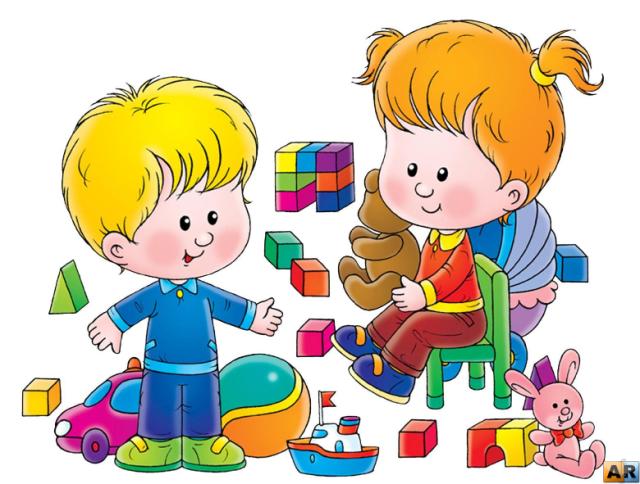 